FII/PP Chronology Template 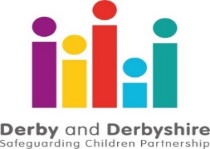 Each agency should prepare a chronology using this template in circumstances where there are concerns in relation to FII/Perplexing Presentations in a child – please refer to DDSCP procedures Children in whom illness is fabricated or inducedNotes Do not delete columns, even if not used, since this will prevent merging of tables into a single chronology.Use the formats given above for dates and times, to enable sorting of the tables once all merged together.For merging tables, paste each table onto the end of the previous one, then sort first on date and then on time. This will produce a single chronology table correctly ordered.Name of child:NHS/agency number:Date of birth: (dd/mm/yy):Ethnicity:Address:Compiled by:Agency:Date compiled:DateTimeAgeAgencySourceEpisode/EventComment/Discrepancydd/mm/yy 24 Hr Clock e.g.14.35 Eg 10d; 4wk; 3y 2mMay repeat for a single agency report but useful when all combinedSource within that agency Describe the event/episode (see above section on chronologies). Include action takenWith particular reference to any warning signs– please add comments or analysis12/05/1512.3012wkThe West Yorkshire HospitalDr Smith, A&E consultantBrought by mother 999 ambulance with 6 minute generalised seizure, afebrile, well on arrival, no abnormality found. Tests (including glucose, lumbar puncture) normal.9. Incongruity - mother unusually calm and unconcerned.  5. Reported symptoms not seen to begin in the absence of mother - no-one else witnessed seizure.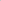 